Finding a Topic, Document or VideoAt the top of your screen, go to Edit, Find, slide over to the right and click Find. In the upper right corner of the blue strip, a search box will open, and your cursor will be flashing. Click on the downward Pointing Arrow next to the magnifying glass and select List Matches in Sidebar. The Sidebar will open to the left of the document. Your cursor will be flashing.Enter your topic in the search box. For example, type “cycle of violence” into the search box and press enter.You may receive references highlighted in yellow to explore as you scroll through the document. When you find what you are looking for click on the blue link. For example, 1.1.2. Cycle of Violence or 4.1. Hotline. If no results appear, try a different description. Simple is better.If you have more than on search, close the document that is open and repeat the process beginning with Step 1 above.Domestic Violence Resource ManualFeatured ItemsCenter for Disease Control and Prevention (CDC) Technical Packages, on Preventing Intimate Partner Violence, Youth Violence and Child Abuse and Neglect. Effective programs are detailed.
Please documents 5.1.0.1 – 5.1.0.3.Services Agencies by Service Area.
Please see documents 2.0.2.3. – 2.0.2.22.Awareness1.1. Domestic Violence Dimensions1.1.1. Responding to Domestic Violence: An Interfaith Guide to Prevention and Intervention, Chicago Metropolitan Battered Women’s Network, 2005. This document provides an excellent overview of domestic violence issues (PDF)
Please note the most current domestic violence statistics can be found in the National Intimate Partner and Sexual Violence Survey, 2010, Centers for Disease Control and Prevention (CDC). See document 1.1.9.1.1.2. “Cycle of Violence,” Life Span (PDF)1.1.3. “Do’s and Don’ts with a Battered Woman,” Faith and Trust Institute. (.pptx)1.1.4. Domestic Violence First Person Account: Leslie Morgan Steiner’s Story; Could you graduate from Harvard and not recognize that you are an abused woman? (Watch Video)1.1.5. Domestic Violence First Person Account: Nicci’s Story; Could your boyfriend beat you up and you apologize to him? Could you not know that you are an abused teen? (Watch Video)1.1.6. Domestic Violence First Person Accounts: “Sin by Silence.” This heart-wrenching DVD relates the stories of women victims of domestic violence who were driven to desperate actions. Abusive relationships sometime last for decades. This DVD is available for purchase at (www.sinbysilence.com)1.1.7. Power and Control Wheel, Domestic Violence Intervention Programs (www.theduluthmodel.org)1.1.8. Safety Planning for Survivors, Illinois Coalition Against Domestic Violence (.doc)1.1.9. National Intimate Partner and Sexual Violence Survey, 2010, Centers for Disease Control and Prevention (CDC). This survey provides most current, reliable measures of intimate partner violence (PDF)1.1.10. Ending Violence Against Women, Center for Health and Gender Equity,Johns Hopkins University School of Public Health. The presence of intimate partner violence varies greatly from culture to culture around the world. Culture influences what children learn about violence against women (PDF)1.1.11. Women Healing the Wounds, National Council of Catholic Women. This brochure discusses domestic violence and dating violence dimensions. It explores awareness, services and prevention (PDF)1.1.12. 2015 NO MÁS Study: Domestic Violence and Sexual Assault in the U.S. Latina Community. This article describes the study and reveals the scope of domestic violence and sexual assault in the Latina community (nomore.org)1.2. Violence Against Women Act (VAWA)This is a 1994 federal law that responds to domestic violence, dating violence, sexual assault, and stalking1.2.1. VAWA Background (Link)1.2.2. VAWA and Immigration Status: VAWA has a broad scope and it provides relief for certain domestic and human trafficking victims who are not citizens of the United States. (icwclaw.org)1.2.3. U.S. Citizenship and Immigration Services: See Humanitarian for specifics (www.uscis.gov/portal/site/uscis)1.3. Human TraffickingHuman trafficking uses force, fraud, or coercion to enslave women, men, and children for the  purpose of sexual exploitation or forced labor or services. Human trafficking is slavery. United States citizen protected under U.S. law. Federal law also offers protection and visas to non-citizen victims of human trafficking and other crimes.1.3.1. National Human Trafficking Resource Center (polarisproject.org/national-human-trafficking-resource-center)1.3.2. “Recognizing the Signs,” National Human Trafficking Resource Center (polarisproject.org/recognize-signs)Services2.0 Getting Help2.0.1. Hotlines2.0.1.1. National Domestic Violence Hotline, 1.800.787.SAFE (7233) (Link)2.0.1.2. Rape, Abuse & Incest National Network (RAINN), 1.800.656.HOPE (4673) (Link)2.0.1.3. National Trafficking Hotline, 1.888.373.7888 (Link)2.0.1.4. National Teen Dating Abuse Helpline 1.866.331.9474, 1.866.331.8453 TTY You can also chat live online with a trained Peer Advocate from 4 p.m. to 2 a.m. (CST) daily (Link)2.0.1.5. Illinois Domestic Violence Hotline, 1.877.863.6338 (Link)2.0.2. Service Agencies2.0.2.1. Agencies and Additional Information (PDF)2.0.2.2. Agencies Statewide (PDF)Chicago2.0.2.3. Catholic Charities Domestic Violence Services – Various Locations. Please call 1.312.655.77252.0.2.4. Chicago Metropolitan Battered Women’s Network – Chicago: Downtown (Link)2.0.2.5. Connections for Abused Women and Their Children – Chicago (Link)2.0.2.6. Family Rescue – Chicago: Downtown & South Side (Link)2.0.2.7. Apna Ghar – Chicago: North Side (Link)2.0.2.8. Between Friends – Chicago: North Side (Link)2.0.2.9. House of the Good Shepherd – Chicago: North Side (Link)2.0.2.10. KAN-WIN – Chicago: North Side & NW Suburbs (Link)2.0.2.11. Hope Family Services – Chicago: Pilsen (Link)2.0.2.12. Mujeres Latinas en Accion – Chicago: Near South Side & Western Suburbs, (Link)2.0.2.13. A New Direction – Chicago: Beverly & Morgan Park (Link)Suburbs2.0.2.14. WINGS – Suburbs & Chicago (Link)2.0.2.15. Sarah’s Inn – Oak Park (Link)2.0.2.16. Pillars – La Grange, Berwyn, Hickory Hills, Hodgkins, Summit, & Western Springs (Link)2.0.2.17. Life Span – Des Plaines (Link)2.0.2.18. Barrington Youth and Family Services – Barrington (Link)2.0.2.19. A Safe Place – Zion (Link)2.0.2.20. Turning Point – Woodstock (Link)2.0.2.21. Crisis Center for South Suburbia – Tinley Park (Link)2.0.2.22. South Suburban Family Shelter – South Suburbs (Link)2.1. Setting Up a Domestic Violence Ministry2.1.1. Ministry Starter Kit (PDF)2.1.1.0. Forming a DV Ministry - Fr. Chuck (Spanish)2.1.1.1. Forming a DV Ministry - Letter from Fr. Chuck (PDF)2.1.1.2. Steps to Forming a Domestic Violence Ministry (PDF)2.1.1.3. Ministry Models 2018 (PDF)2.1.1.4. Domestic Violence Background Reading (PDF)2.1.1.5. Setting Up a DV Ministry – An Example (PDF)2.1.1.6. DV Ministry Milestones: Lists awareness, services and prevention activities (.xls)2.1.2. Ministry Mentor Guidelines – This document outlines how a parish ministry mentor works with a new parish domestic violence ministry. (PDF)2.1.3. Guidelines for DV Support Group Facilitators (Word)2.1.4. Training Requirements: Domestic Violence Workers (Word)2.1.5. Domestic Violence Training Domestic Violence Ministry Training is a four-hour seminar designed for parishes that are developing an active domestic violence ministry. Training is offered in English and Spanish. Please see 2.5.1.2 and 2.1.5.2. for the seminar training documents.
Domestic Violence Parish Staff Training is a 90-minute seminar designed for parish leadership. This seminar is especially important for pastors, priests, deacons, principals, directors of religious education and other staff members who may come in contact with domestic violence victims, witnesses to domestic violence (children) and abusers. Please see 2.5.1.3 for the seminar training document.2.1.5.1. Domestic Violence Ministry Training – English (PDF)
Training takes place on Saturday mornings from 9 a.m. to 1 p.m. It allows ample time for an examination of the issues and discussion.2.1.5.2. Domestic Violence Ministry Training - Spanish (PDF)2.1.5.3. Domestic Violence Staff Training - English (PDF) Training takes place on weekdays at the convenience of the staff.
Training goals are:Establish an intellectual and emotional basis for understanding and ministering to domestic violence victims and witnesses and for dealing with abusers.Recognize that prevention is a critical component of an effective domestic violence ministry.Provide sound information, good reference materials, and useful resources.
First-person accounts of domestic violence experiences are an integral part of our training seminars.2.1.5.4. First Person Account: Leslie Morgan Steiner (Link)2.1.5.5. First Person Account: Nicci’s Story (Link)2.1.5.6. First Person Accounts “Sin by Silence,” available for purchase at here.2.1.5.7. First Person Accounts: Why Do Women Stay in Domestic Violence Relationships? (Watch Video)
For additional information please contact Jan Burdulis at jburdulis.acdvo@gmail.com.2.1.6. 40-hour, 20-hour, and Other Training – Site Locations (Link)2.1.7. Incoming Calls to Parish (Word)2.1.8. Insurance Program for Parish Volunteers from Archdiocese of Chicago (PDF)2.1.9. Domestic Violence Handout – Used for educating various ministries within a parish.2.1.10. Point of Contact Card – For use in women’s restrooms only.2.2. Speaking Out in Your Parish
Weekend and daily liturgies provide a unique opportunity to reach victims, perpetrators, and witnesses to domestic violence. Many are reluctant to speak out but speak out we must.2.2.1. Homily on Domestic Violence by Father Chuck Dahm – English (PDF)2.2.2. Homily on Domestic Violence by Father Chuck Dahm – Spanish (PDF)2.2.3. Homily on Domestic Violence by Father Chuck Dahm – Polish (PDF)2.2.4. Reflection on Domestic Violence by Sr. Valerie Kulbacki (PDF)2.3. Catholic Bishops’ Position on Domestic Violence“As pastors of the Catholic Church in the United States, we state as clearly and strongly as we can that violence against women, inside or outside the home, is never justified. Violence in any form — physical, sexual, psychological, or verbal — is sinful; often, it is a crime as well.” The document below details the United States Conference of Catholic Bishops’ (USCCB) position.2.3.1. When I Call for Help: A Pastoral Response To Domestic Violence Against Women, USCCB (Link)2.3.2. “When I Call for Help,” USCCB, PowerPoint (.ppt)Prevention3.0. Domestic Violence Prevention3.0.1. Preventing Intimate Partner Violence Across the Life Span, 2017, Center for Disease Control and Prevention (CDC). This document is a technical package that represents a select group of strategies based on the best available evidence to help communities and states sharpen their focus on prevention activities with the greatest potential to prevent intimate partner violence (IPV) – Domestic Violence and Teen Dating Violence (TDV) –  and its consequences across the lifespan (PDF).3.1. Dating Violence PreventionDating violence and domestic violence are forms of intimate partner violence, and both may be part of the same continuum. They are often differentiated when addressing particular audiences.3.1.1. Dating Violence First Person Accounts: Is it possible not to know that you are in an abusive dating relationship? Yes. See for yourself. Love Is Not Abuse Curriculum Video Supplement; see first-person video accounts of teen dating violence on YouTube. Files are provided below.3.1.1.1. Anya’s Story (Watch Video)3.1.1.2. Nicci’s Story (Watch Video)3.1.1.3. Sarah’s Story (Watch Video)3.1.1.4. Alisa’s Story (Watch Video)3.1.2. Love is Not Abuse, A Teen Dating Violence and Abuse Prevention Curriculum – High School Edition (PDF)3.1.3. Love is Not Abuse, A Teen Dating Violence and Abuse Prevention Curriculum – College Edition (PDF)3.2. Sexual Assault Prevention3.2.1. The National Sexual Assault Hotline is sponsored by Rape, Abuse, and Incest National Network (RAINN). Help is available 24/7, phone or chat www.rainn.org/. Call 800. 656.HOPE (4673) to be connected with a trained staff member from a sexual assault service provider. (Link) 3.2.2. RAINN offer useful information relating to Rape and Sexual Assault on College Campuses. Please see selected articles below. (NEW) (Link)3.2.2.1. Staying Safe on Campus (Link)3.2.2.2. Alcohol Safety Alcohol Safety (Link)3.2.2.3. Warning Signs for College-Age Adults (Link)3.2.2.4. How to Respond if Some is Pressuring You (Link)3.2.2.5. Steps You Can Take to Prevent Sexual Assault (Link)3.2.2.6. Steps You Can Take After Sexual Assault (Link)3.2.2.7. How to Respond to a Survivor (Link)3.2.2.8. Reporting to Law Enforcement (Link)3.3. Healthy Relationships3.3.1. CDC Liz Claiborne Dating Matters: Understanding Teen Dating Violence Prevention Training Program (Link).This training program is excellent.   3.3.2. CDC Liz Claiborne Dating Matters: Understanding Teen Dating Violence Prevention Notebook. This document is a summary of the online training program (PDF)3.3.3. CDC Dating Matters Initiative: CDC has developed Dating Matters™, a comprehensive teen-dating violence-prevention initiative based on the current evidence about what works in prevention. Dating Matters™ focuses on 11- to 14-year-olds in high-risk, urban communities. It includes preventive strategies for individuals, peers, families, schools, and neighborhoods. Over the next five years, Dating Matters™ will be implemented in middle schools and neighborhoods in four urban areas. See CDC link for more details (Link)3.3.3.1. CDC Dating Matters–Strategies to Promote Healthy Teen Relationships (PDF)3.3.3.2. CDC Dating Matters–Background (PDF).3.3.3.3. CDC Dating Matters–Test Cities (PDF).3.3.4. Healthy Relationship Curriculum (HRC) Initiative, Concept Phase 2013; The Healthy Relationships Curriculum (HRC) Initiative’s overriding goals for children are the recognition and formation of healthy relationships, and the recognition and prevention of unhealthy ones. The Healthy Relationships Curriculum (HRC) Initiative is under development. See the following document.3.3.4.1. Healthy Relationship Curriculum (HRC) Initiative Concept Phase 2013 (Word).3.3.5. See selected HRC Lesson Plans for high school students. Note that these lesson plans are suitable for junior high. See the following documents. For additional lessons, see document 3.3.4.1 (Word)3.3.5.1. HRC Lesson 1: Dating Dynamics and Aspects of Healthy Relationships (Word)3.3.5.2. HRC Lesson 2: Breaking Up, Boundaries, and Dating Violence (Word)3.3.5.3. HRC Lesson 3: Digital Dating Violence, Support, Trustworthy Persons (Word)Resources4.1. Hotlines4.1.1. National Domestic Violence Hotline, 1.800.787.SAFE (7233) (Link)4.1.2. Rape, Abuse & Incest National Network (RAINN), 1.800.656.HOPE (4673) (Link)4.1.3. National Trafficking Hotline, 1.888.373.7888 (Link)4.1.4. National Teen Dating Abuse Helpline 1-866-331-9474 1-866-331-8453 TTY You can also chat live online with a trained Peer Advocate from 4 p.m. to 2 a.m. (CST) daily (Link)4.2. Information4.2.1. Centers for Disease Control and Prevention (CDC) (Link)4.2.2. FaithTrust Institute (Link)4.2.3. Futures Without Violence (Link)4.2.4. National Coalition Against Domestic Violence (Link)4.2.5. National Center on Domestic and Sexual Violence (Link)4.2.6. Illinois Domestic Violence Hotline, 1.877.863.6338 (Link)4.3. Parish Ministry Activities and Resources4.3.1. DV Ministry Milestones: Awareness, Services and Prevention Activities (PDF)4.3.2. Prayers of the Faithful (PDF)4.3.3. Bulletin Articles4.3.3.1. Parish Bulletin Article 1 (Word)4.3.3.2. Parish Bulletin Article 2 (Word)4.1.3.3. Parish Bulletin Article 3 (Word)4.3.3.4. Parish Bulletin Article 4 (Word)4.3.3.5. Parish Bulletin Article 5 (Word)4.3.3.6. Parish Bulletin Article 6 (Word)4.3.3.7. Parish Bulletin Article 7 (Word)4.3.3.8. Parish Bulletin Article 8 (Word)4.3.3.9. Parish Bulletin Article 9 (Word)4.3.3.10. Parish Bulletin Article 10 (Word)4.3.3.11. Parish Bulletin Article 11 (Word)4.3.3.12. Parish Bulletin Article 12 (Word)4.3.4. October Domestic Violence Awareness Month (PDF)4.3.5. Prevention: Sex Assault on College Campuses – The Hunting Ground Seminar. Sexual assault of college women is approximately 20%. Men are also victims of sexual assault. Here is an example of what you need to conduct a 2-hour seminar for college bound students and their parents. This material was developed for a seminar held at a Mt. Prospect parish on Sunday, July 17, 2016 from 7 p.m. to 9 p.m. Four parishes co-sponsored the event along with the parish’s youth ministry. Having the youth ministry involved was key to attracting students. Promotion for the event started in May and about 10 parishes helped promote it by running bulletin ads. Four chapters of the film were skipped due to time constraints. The integrity of the film was not damaged. Sixty-five people attended including 16 college students most of whom were incoming freshman women and a few college men. Several dads attended, but mostly moms and grandparents. It appears that Sunday evening in late July works well. Evaluations were very positive.4.3.5.1. The Hunting Ground – The DVD is available on line for about $154.3.5.2. Seminar Schedule, Chapter notes and Edits (PDF)4.3.5.3. Introduction and Closing remarks (PDF)4.3.5.4. Seminar Goals (PDF)4.3.5.5. Bulletin Ad – before the event (PDF)4.3.5.6. Press Release (PDF)4.3.5.7. Press Release contacts (PDF)4.3.5.8. Flyer – promotional (PDF)4.3.4.9. Pulpit Pitch (PDF)4.3.5.10. Research Study (PDF)4.3.5.11. Equipment Requirements (PDF)4.3.5.12. Room Setup Diagram (PDF)4.3.5.13. Discussion Questions (PDF)4.3.5.14. Handout (PDF)4.3.5.15. Handout Explanation PowerPoint (PDF)4.3.5.16. Evaluation Form (PDF)4.3.5.17. Bulletin Ad – after the event (PDF)Research, Articles and Books5.1. Studies5.1.0. Center for Disease Control and Prevention (CDC) Technical Packages
A technical package represents a select group of strategies based on the best available evidence to help communities and states sharpen their focus on prevention activities with the greatest potential.5.1.0.1. Preventing Intimate Partner Violence Across the Life Span, 2017, Center for Disease Control and Prevention (CDC) 2017
This technical package focuses on the best available evidence to help communities and states sharpen their focus on prevention activities with the greatest potential to prevent intimate partner violence (IPV) – Domestic Violence and Teen Dating Violence (TDV) –  and its consequences across the lifespan (PDF)5.1.0.2. Prevention of Youth Violence and Associated Risk Behaviors, Center for Disease Control and Prevention (CDC) 2016
This technical package represents a select group of strategies based on the best available evidence to help communities and states sharpen their focus on prevention activities with the greatest potential to prevent youth violence and its consequences (PDF).5.1.0.3. Preventing Child Abuse and Neglect, Center for Disease Control and Prevention (CDC) 2016
This technical package represents a select group of strategies based on the best available evidence to help prevent child abuse and neglect. These strategies include strengthening economic supports to families; changing social norms to support parents and positive parenting; providing quality care and education early in life; enhancing parenting skills to promote healthy child development; and intervening to lessen harms and prevent future risk. (PDF).5.1.1. The National Intimate Partner and Sexual Violence Survey (NISVS), 2010, Centers for Disease Control and Prevention (CDC). This study is the most current, reliable measure of intimate partner violence. It is intended to provide a baseline for future research (PDF).5.1.2. The National Intimate Partner and Sexual Violence Survey (NISVS), Findings on Victimization by Sexual Orientation, 2013, Centers for Disease Control and Prevention (CDC). Based on NISVS, 2010 data, this document reports on intimate partner and sexual assault by sexual orientation in 2013 (PDF).5.1.3. The Sexual Victimization of College Women (PDF), 2000 (NCWSV) , National Institute of Justice and the Bureau of Justice Statistics. With qualifications, the findings of this survey estimate victimization between 20% and 25% over a five-year college career. (See page 10 of NCWSV).) In comparison, Rape and Sexual Assault Victimization Among College-Age Females, Special Report, (NCVS), 1995-2013, Department of Justice, see the study below, estimates sexual victimization at 1% during the course of a single year. Why? NCWSV used a different questioning methodology. It determined assault by, “Measuring sexual victimization using a two-stage process starting with ‘behaviorally specific’ screen questions that attempted to cue respondents to recall and report to the interviewer different types of sexual victimization experiences they may have had. Those who reported a victimization were then asked a series of questions, called an incident report, to verify what type of sexual victimization, if any, had occurred.” (See page 8 of the NCWSV). A study’s questioning techniques and purpose can produce dramatically different results.5.1.4. Rape and Sexual Assault Victimization Among College-Age Females (Special Report) (PDF), 1995-2013, Department of Justice – Bureau of Justice Statistics, 2014. The findings are taken from the National Crime Victimization Survey (NCVS).  5.2. Articles5.2.1. Frequently Asked Questions NISVS: Findings on Victimization by Sexual Orientation Report, The National Intimate Partner and Sexual Violence Survey (NISVS), Centers for Disease Control and Prevention (CDC) (PDF). This is a useful article as it explains how the NISVS study differs from crime data on sexual violence, stalking and intimate partner violence. “NISVS examines sexual violence, stalking, and intimate partner violence as public health issues, not as crime issues. To determine how these different contexts affect the reporting of sexual assault, the National Institute of Justice and the Bureau of Justice Statistics conducted the National College Women Sexual Victimization (NCWSV) Study in 2000, comparing the methodologies of the National Crime Victimization Survey (NCVS) and the National Violence Against Women Survey (NVAWS), which used a health and behavior-based methodology similar to that used in NISVS. The NCWSV study demonstrated that health-based, behaviorally specific questions, like those asked in NISVS, substantially increase disclosure of violence. People may not identify their experiences with sexual violence, stalking, and intimate partner violence as crime, especially when it involves someone they know or love.” See page 6 of NCWSV for examples of behavior based questions. See Bureau of Justice Statistics website to examine questionnaires – NCVS1, Basic Screen Questionnaire, and NCVS2, Incident Report – that are employed in NCVS. Please see The Sexual Victimization of College Women, 2000, National Institute of Justice (NIJ) and the Bureau of Justice Statistics (BJS) above. 5.2.2. Understanding Evidence (PDF), Best Available Research Evidence, Centers for Disease Control and Prevention (CDC). This document provides guidance evidence-informed strategies and evidence-based decision making. Not all research is good research.5.2.3. Communications Toolkit (PDF), The National Intimate Partner and Sexual Violence Survey (NISVS),2010, Centers for Disease Control and Prevention (CDC). This document was designed to provide a step-by-step approach for creating a communication plan to help launch the National Intimate Partner and Sexual Violence Survey report. Moreover, it is a great tool for communicating on any subject. 5.3. Books5.3.1. Leslie Morgan Steiner, Crazy Love: St. Martin’s Griffin, New York, 2009.5.3.2. Joanna V. Hunter, But He’ll Change: Ending the Thinking That Keeps You in an Abusive Relationship: Hazelden, Center City Minnesota, 2010.5.3.3. K.J. Wilson, When Violence Begins at Home (Second Edition): Hunter House, Berkeley, California, 2006,1997.5.3.4. Sandra A. Graham-Bermann and Alytia A. Levendosky, editors, How Intimate Partner Violence Affects Children: American Psychological Association, Washington D.C., 2001.5.3.5. Susan Weitzman, Ph.D., “Not to People Like Us”: Hidden Abuse in Upscale Marriages: Basic Books, New York, N.Y., 2000.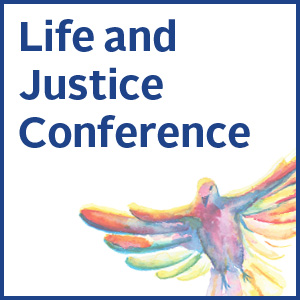 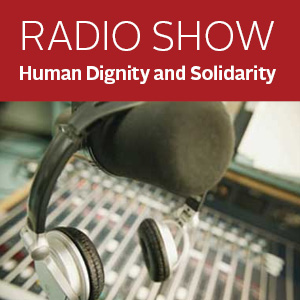 